Důvodová zpráva:10. VEŘEJNÉ ZASEDÁNÍ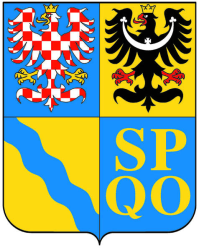 ZASTUPITELSTVA OLOMOUCKÉHO KRAJEPONDĚLÍ 23. 4. 2018 - 10:00 hBudova Magistrátu města Olomouce – velký zasedací sál,Hynaisova 10, OlomoucPROGRAM:                                          1.Zahájení, volba ověřovatelů zápisu, schválení programu zasedáníROK - Okleštěk (Niče)2.Kontrola plnění usnesení Zastupitelstva Olomouckého krajeROK - Okleštěk (Niče)3.Zpráva o činnosti Rady Olomouckého kraje za uplynulé období ROK - Okleštěk (Niče)4.Zápisy ze zasedání výborů Zastupitelstva Olomouckého krajepředsedové výborů (Niče)5.1.Rozpočet Olomouckého kraje 2017 – zapojení použitelného zůstatku a návrh na jeho rozděleníROK - Zemánek (Fidrová)6.1.Rozpočet Olomouckého kraje 2018 – rozpočtové změnyROK - Zemánek (Fidrová)6.1.1.Rozpočet Olomouckého kraje 2018 – rozpočtové změny – DODATEK - materiál bude předložen dodatečněROK - Zemánek (Fidrová)6.2.Rozpočet Olomouckého kraje 2018 – účelové dotace ze státního rozpočtu obcím Olomouckého krajeROK - Zemánek (Fidrová)6.3.Rozpočet Olomouckého kraje 2018 – čerpání revolvingového úvěru Komerční banky, a. s.ROK - Zemánek (Fidrová)6.3.1.Rozpočet Olomouckého kraje 2018 – čerpání revolvingového úvěru Komerční banky, a. s. – DODATEK - materiál bude předložen dodatečněROK - Zemánek (Fidrová)6.4.Rozpočet Olomouckého kraje 2018 – čerpání úvěru Komerční banky, a. s.ROK - Zemánek (Fidrová)6.4.1.Rozpočet Olomouckého kraje 2018 – čerpání úvěru Komerční banky, a. s. – DODATEK - materiál bude předložen dodatečněROK - Zemánek (Fidrová)6.5.Rozpočet Olomouckého kraje 2018 – splátka revolvingového úvěru Komerční banky, a. s. - materiál bude předložen dodatečněROK - Zemánek (Fidrová)7.Dodatky k úvěrovým smlouvám s Komerční bankou, a. s.ROK - Zemánek (Fidrová)8.Dotační program Olomouckého kraje Podpora výstavby a oprav cyklostezek 2018 – vyhodnoceníROK - Zahradníček (Růžička)9.Dotační program Olomouckého kraje Podpora opatření pro zvýšení bezpečnosti provozu a budování přechodů pro chodce 2018 – vyhodnoceníROK - Zahradníček (Růžička)10.1.Majetkoprávní záležitosti – odprodej nemovitého majetkuROK - Klimeš (Kamasová)10.2.Majetkoprávní záležitosti – odkoupení nemovitého majetkuROK - Klimeš (Kamasová)10.2.1.Majetkoprávní záležitosti – odkoupení nemovitého majetku – DODATEK - materiál bude předložen dodatečněROK - Klimeš (Kamasová)10.3.Majetkoprávní záležitosti – bezúplatné převody nemovitého majetkuROK - Klimeš (Kamasová)10.3.1.Majetkoprávní záležitosti – bezúplatné převody nemovitého majetku – DODATEK - materiál bude předložen dodatečněROK - Klimeš (Kamasová)10.4.Majetkoprávní záležitosti – bezúplatná nabytí nemovitého majetkuROK - Klimeš (Kamasová)10.4.1.Majetkoprávní záležitosti – bezúplatná nabytí nemovitého majetku – DODATEK - materiál bude předložen dodatečněROK - Klimeš (Kamasová)10.5.Majetkoprávní záležitosti – vzájemné bezúplatné převody nemovitého majetkuROK - Klimeš (Kamasová)10.5.1.Majetkoprávní záležitosti – vzájemné bezúplatné převody nemovitého majetku – DODATEK - materiál bude předložen dodatečněROK - Klimeš (Kamasová)10.6.Majetkoprávní záležitosti – užívání nemovitého majetkuROK - Klimeš (Kamasová)11.Výroční zpráva o stavu a rozvoji vzdělávací soustavy v Olomouckém kraji za školní rok 2016/2017ROK - Hynek (Gajdůšek)12.Dodatky zřizovacích listin školských příspěvkových organizacíROK - Hynek (Gajdůšek)13.Žádosti o poskytnutí individuálních dotací v oblasti školstvíROK - Hynek (Gajdůšek)14.Program na podporu sportu v Olomouckém kraji v roce 2018 – vyhodnocení dotačního titulu 1 Podpora sportovních akcí – 1. koloROK - Jura (Tichá)15.Žádosti o poskytnutí individuálních dotací v oblasti kultury a sportuROK - Jura (Tichá)16.Program podpory kultury v Olomouckém kraji 2018 – vyhodnocení 1. kolaROK - Jura (Tichá)17.Program na podporu stálých profesionálních souborů v Olomouckém kraji 2018 – vyhodnoceníROK - Jura (Tichá)18.Program památkové péče v Olomouckém kraji 2018 – vyhodnoceníROK - Jura (Tichá)19.Program na podporu investičních projektů v oblasti kultury v Olomouckém kraji v roce 2018 – vyhlášení - materiál bude předložen dodatečněROK - Jura (Tichá)20.Program na podporu investičních akcí v oblasti sportu – provoz a údržba sportovních a tělovýchovných zařízení v Olomouckém kraji v roce 2018 – vyhlášení - materiál bude předložen dodatečněROK - Jura (Tichá)21.Dotační program pro sociální oblast 2018 – vyhodnoceníROK - Okleštěk (Sonntagová)22.Žádosti o poskytnutí individuální dotace v oblasti sociálníROK - Okleštěk (Sonntagová)23.Dodatek zřizovací listiny příspěvkové organizace v oblasti sociálníROK - Okleštěk (Sonntagová)24.Cena hejtmana za práci ve prospěch osob se zdravotním postižením za rok 2017ROK - Okleštěk (Sonntagová)25.Dotační program Olomouckého kraje Program pro vzdělávání ve zdravotnictví v roce 2018 – vyhlášeníROK - Horák (Kolář)26.Pořízení Aktualizace č. 3 Zásad územního rozvoje Olomouckého kraje zkráceným postupemROK - Šoltys (Dosoudil)27.Projekty spolufinancované z evropských a národních fondů ke schválení financování ROK - Šoltys (Dosoudil)28.Program obnovy venkova Olomouckého kraje 2018 – vyhodnocení ROK - Šoltys (Dosoudil)29.Program na podporu místních produktů 2018 – vyhodnocení ROK - Šoltys (Dosoudil)30.Program na podporu podnikání 2018 – vyhodnocení ROK - Šoltys (Dosoudil)31.Strategie rozvoje územního obvodu Olomouckého kraje – vyhodnocení za rok 2017 ROK - Šoltys (Dosoudil)32.Aktualizace plánu investic na rok 2018 - materiál bude předložen dodatečněROK - Zemánek, Zahradníček (Kubín, Růžička)33.Prominutí povinnosti odvodu za porušení rozpočtové kázněROK - Okleštěk, Baláš (Punčochářová)34.Program na podporu cestovního ruchu a zahraničních vztahů – vyhodnocení - materiál bude předložen dodatečněROK - Okleštěk (Niče)35.Žádosti o poskytnutí individuálních dotací v oblasti cestovního ruchu a vnějších vztahů - materiál bude předložen dodatečněROK - Okleštěk (Niče)36.Program na podporu JSDH 2018 – vyhodnocení ROK - Okleštěk (Niče)37.Dotace na činnost, akce a projekty hasičů, spolků a pobočných spolků hasičů Olomouckého kraje 2018 – vyhodnocení I. etapyROK - Okleštěk (Niče)38.Dotace pro JSDH obcí Olomouckého kraje na nákup dopravních aut a zařízení 2017 – dodatek č. 1 ke smlouvě s obcí NákloROK - Okleštěk (Niče)39.Memorandum o spolupráci při realizaci projektu výstavby interaktivního vzdělávacího centra bezpečíROK - Okleštěk (Niče)40.Poskytnutí návratné finanční výpomoci sdružením cestovního ruchu - materiál bude předložen dodatečněROK - Okleštěk, Zemánek (Niče, Fidrová)41.Poskytnutí návratné finanční výpomoci Centru uznávání a celoživotního učení Olomouckého kraje - staženoROK - Hynek, Zemánek (Gajdůšek)42.Rozpis rozpočtu škol a školských zařízení v působnosti Olomouckého kraje na rok 2018 - materiál bude předložen dodatečněROK - Hynek (Gajdůšek)43.Delegování zástupců Olomouckého kraje na valné hromady sdružení cestovního ruchu - materiál bude předložen dodatečněROK - Okleštěk (Niče)44.Poskytnutí finančního daru z rozpočtu Olomouckého kraje České republice – Hasičskému záchrannému sboru Olomouckého kraje - materiál bude předložen dodatečněROK - Okleštěk (Niče)45.Dotační program Olomouckého kraje Program na podporu zdraví a zdravého životního stylu v roce 2018 – vyhodnocení - materiál bude předložen dodatečněROK - Horák (Kolář)46.Žádost obce Palonín o poskytnutí individuální dotace v oblasti dopravy - materiál bude předložen dodatečněROK - Zahradníček (Růžička)47.Různé48.Závěr